第４次米子市一般廃棄物処理基本計画（案）に対する意見用紙令和　　年　　月　　日※カッコ内は法人の場合の記入項目です。ご意見記入欄住所（所在地）氏名（名称及び代表者）電話番号【ご提出先】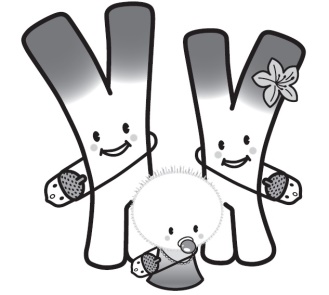 【ご提出先】米子市クリーン推進課〒683-0852米子市河崎3280-1ファクシミリ：0859-30-0271電子メール：clean@city.yonago.lg.jp